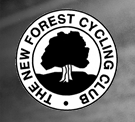 26 dEC 2016: nfcc bOXING dAY 10Please find below the start sheet for the New Forest boxing day 10. HQ and ParkingSign on and HQ is Bisterne Village Hall http://www.bisternevillagehall.org  Please be aware that parking at the hall itself is limited. So if you have a later start and arrive further down the field it is unlikely you will get into the hall carpark. Large grass verge opposite the hall if addition parking is required (although bear in mind it may be soft at this time of year). There are also a number of laybys along the Ringwood Road which are only a short ride away from the HQ. The key thing is to please ensure that you park clear of the road to avoid creating difficulties for fellow competitors & other road users. We have a large field this year and we don’t want to jeopardise the race in future years due to a few badly parked cars!The CourseMany of you are local so will know the course, but if you have not raced on the P311 previously you can find details on the course here: https://www.google.com/maps/d/viewer?ll=50.81591400000002%2C-1.8079380000000356&spn=0.101083%2C0.307274&hl=en&msa=0&z=12&ie=UTF8&mid=1-JvfmI_-jAd4-ne0Ts32w41JlsU PrizesA full prize list will be visible on the day. Prizes will also include various spot prizes and the Fancy dress prize so try and stay around for the prize giving if you can. No matter how fast you are, everyone will have the chance of winning something! We will try and get the results finalised as soon as possible after the last competitor has finished. There will ample teas, coffees and cakes available to purchase after you have finished while we compile the results. Bring a prize, win a prize.This is a bit of an experiment for 2016 based on an idea borrowed from my dad’s golf club….The idea is relatively simple. Bring along a present (wrapped) for the value of approx. £5 and hand this over when you collect your race number. When you have finished, everyone who brought a present can then pick something a different present from the selection. This way, if you bring something, you are guaranteed to go home with a present, even if you don’t know what it will be. It might be that you bring something bike related, something you got 2 of on Christmas day or just a bottle of wine that someone can enjoy. Inventive wrapping encouraged if you want to disguise what it is! Hopefully you get the idea and should be a bit of fun….. and if it is a disaster we won’t do it in 2017!It is my first year organising the event so apologies if I have forgotten anything, and if you need further information before the day get in touch. Have a great Christmas, and we look forward to seeing you at the event on Boxing Day!Stew 						E: wardstewart@yahoo.co.uk 			M: 07787 530970 NFCC Boxing Day 10This event run by the New Forest Cycling Club The event promoted for and on behalf of Cycling Time Trials under their Rules and RegulationsTime Keepers: Roger Bacon – New Forest CC, Maggie Bracher – New Forest CC, Mr Richard TargettEvent Secretary: Stewart Ward, The Lodge, Southampton Road, Hythe, SO45 5GQ. Tel: 07787 530970P311 - Full Course Description: START at first lamp post in Wellworthy Road, proceed west for 30m to new roundabout on B3347.(SU153044).  Turn left (CARE – Give Way) onto Christchurch Road, Proceed south via Bisterne and Avon to Sopley one-way system. (5.2m).  Turn right over bridge at the Woolpack and retrace to Ringwood via Avon and Bisterne to FINISH at drain 10 yds south of junction with Hampshire Hatches Lane at Moortown Green. (SU153038)Safety Notes:Please obey the following: Riders must not make U-turns in the vicinity of the Start and Finish.  Please note that observers may be in attendance along the course!When navigating to the start. Please take care on exiting the HQ if turning right across the on-coming traffic. If you have later start, also please take particular care not to impede riders from either direction who may already be on the course. Do not warm up on the Course.Do not stop at the Finish but continue to retrace to the event Headquarters.Do not cut corner at Sopley one-way system on 1st right turn as road is two-way at this pointTake Extra Care of the following notes:From start to Moortown Lane – busy with houses and side roads, busy garage on Left, finish on Right.Avon Tyrrell Farm – this is a sharp bend with possible gravel.Avon Causeway - beware of traffic stopping to turn right or emerging onto course.Tandems:Solos:#Start TimeFirst NameSurnameClubCategory110:01PennyCossburnSotonia CCVeteran210:01MaryCorbettSotonia CCVeteran310:03NicholasO'Hara3C CyclexperienceVeteran410:03SeanWilliamsSpysportsVeteran#Start TimeFirst NameSurnameClubCategory510:05CharleyCalvert Bournemouth Arrow CCJunior610:06GavinRobinsonNew Forest CCSenior710:07PhilipGodfreySotonia CCSenior810:08KateBowersBournemouth Jubilee WhsSenior910:09BenGillPoole WhsJuvenile1010:10Simon BerognaVelo Club St RaphaelVeteran1110:11IanSherin3C CyclexperienceVeteran1210:12ChrisWilsonTornado Road Cycling ClubSenior1310:13IainPalmerTwickenham CCSenior1410:14MikeAndersonVelo Club St RaphaelVeteran1510:15PAULLOCKYERDHCyclesportSenior1610:16Gareth Smith Southdown VeloVeteran1710:17LyndonThompsonNew Forest CCVeteran1810:18LucyGaddPoole WhsJuvenile1910:19NicholasBrewsterSolent Pirates Youth Cycling ClubJuvenile2010:20MaxWebberAbbotts Ann CyclesSenior2110:21SteveGroomeBournemouth Jubilee WhsVeteran2210:22PeteCoombsNew Forest CCVeteran2310:23KevinHarrisBournemouth Jubilee WhsVeteran2410:24DaveCooperAndover WheelersSenior2510:25BrendanReeseBournemouth Arrow CCSenior2610:26Tom Stocker Bournemouth Jubilee WhsSenior2710:27PerryLeeSouthdown VeloVeteran2810:28GrahamCrockfordDulwich Paragon CCSenior2910:29HarryO'DonoghuePoole WhsJuvenile3010:30AndySmithVelo Club St RaphaelVeteran3110:31RichardBlakeAntelope Racing TeamVeteran3210:32ThomasDayPoole WhsJuvenile3310:33ChristopherDayPoole WhsVeteran3410:34MathewVealNew Forest CCSenior3510:35JamesHortonPoole WhsSenior3610:36NicholasCooperAndover WheelersVeteran3710:37MartinAndrewsTri Team WessexVeteran3810:38LizzyCampbellBournemouth Jubilee WhsSenior3910:39CatherinePascoeNew Forest CCVeteran4010:40SamuelWadsleyPoole WhsJunior4110:41AntonyGreenNew Forest CCVeteran4210:42LukeMonahanUK-Biking - Bournemouth Cycleworks - TrekSenior4310:43PeterWalkerRoyal Navy & Royal Marines CAVeteran4410:44MartinHowesTornado Road Cycling ClubSenior4510:45JonSmithFareham Wheelers CCVeteran4610:46DeborahSmithSouthdown VeloVeteran4710:47MartinBalk3C CyclexperienceVeteran4810:48JulianLockwoodPrimera-TeamjobsVeteran4910:49MatJessopTornado Road Cycling ClubSenior5010:50CraigHaslamTri UKVeteran5110:51StuartBowersBournemouth Jubilee WhsVeteran5210:52TomButlerNew Forest CCSenior5310:53Dan ByrnePoole WhsJuvenile5410:54NeilDybleBournemouth Arrow CCVeteran5510:55StevenCottingtonBath Cycling ClubVeteran5610:56petewilsonBournemouth Arrow CCVeteran5710:57MaxMoylesNew Forest CCJunior5810:58JeremyGillPoole WhsVeteran5910:59richardParkerNew Forest CCVeteran6011:00GavinTillsonLone Wolf CyclingVeteran6111:01Jamie WhitcherPoole WhsJuvenile6211:02LouisaCooperBournemouth Jubilee WhsSenior6311:03PiotrParkitnyRugby Racing Cycling ClubSenior6411:04RobertVealNew Forest CCSenior6511:05MatthewDownieEdenVerandaRacingEspoir6611:06NicholasBuckNew Forest CCEspoir6711:07AdrianWatkinsTornado Road Cycling ClubVeteran6811:08MichaelRoundBournemouth Jubilee WhsVeteran6911:09EmmaNeedhamCC WeymouthSenior7011:10AndyLangdownBlazing SaddlesVeteran7111:11MatthewRollinsonBournemouth Jubilee WhsSenior7211:12DavidJames-CheesmanSouthdown VeloEspoir7311:13RobJonesZoom Tri ClubVeteran7411:14FionaScotterArmy Cycling UnionVeteran7511:15NeilMackleyFareham Wheelers CCVeteran7611:16MattBlytheBournemouth Arrow CCVeteran7711:17deanjewerBournemouth Jubilee WhsVeteran7811:18JulianSheppardNew Forest CCVeteran7911:19ChrisShimman3C CyclexperienceSenior8011:20B XavierDisleyAeroCoachSenior8111:21StuartMartingaleSotonia CCVeteran8211:22MartinRossBournemouth Jubilee WhsVeteran8311:23LouDutchSynergie CoachingVeteran8411:24DebbieHallettBournemouth Arrow CCVeteran8511:25AndrewCooperBournemouth Jubilee WhsSenior8611:26MitchellWebberPedal HeavenEspoir8711:27PatrykWitkowski Bournemouth Jubilee WhsSenior8811:28stuartpeckhamNew Forest CCVeteran